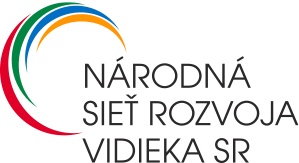 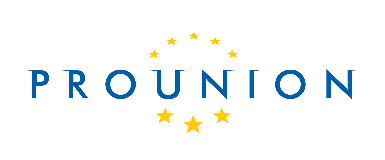 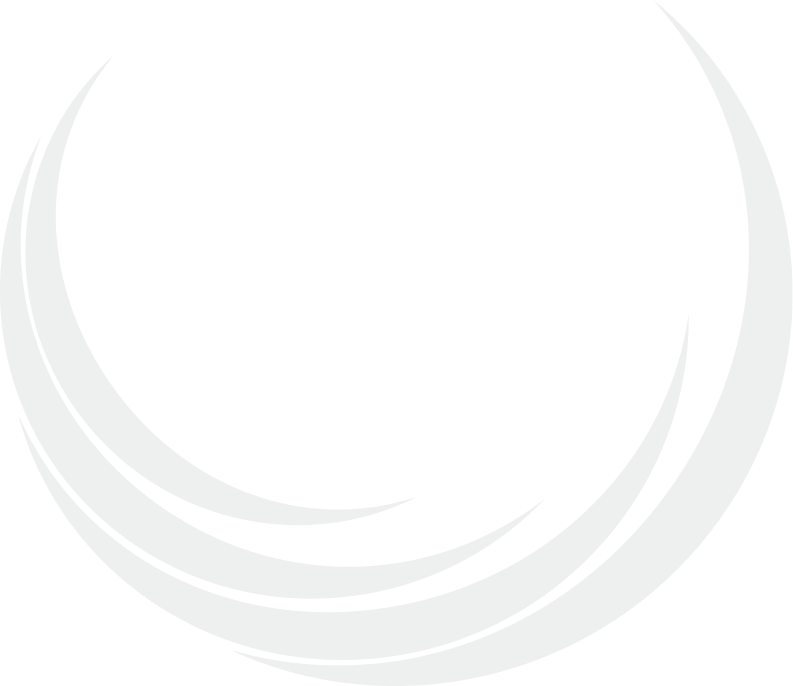 P R I H L Á Š K A Prihlasujem sa za člena Národnej siete rozvoja vidieka SR.		        *Povinné údaje *Názov subjektu: ........................................................................................................................................................................................................................................................................VSP/MAS (Občianske združenie v zmysle zákona č. 83/1990 Zb., o združovaní občanov v znení neskorších predpisov pracujúce na princípoch LEADER):  áno				 nie*IČO (v prípade PO alebo SZČO): ......................................................................................*Adresa sídla alebo trvalého bydliska: ....................................................................................................................................................................................................................................Štatutárny zástupca: ...........................................................................................................*Kontakty pre zasielanie informácií (meno, telefón, e-mailová adresa):.......................................................................................................................................................*Kraj (vyznačte kraj, v ktorom pôsobíte):BA	TT	NR	TN	ZA	BB	KE	PO	*Záujem o informácie a aktivity z oblasti (vyznačte oblasť/oblasti záujmu): 1 - Poľnohospodárstvo     2 - Lesníctvo      3 - Obce     4 - Leader/CLLD	    5 - Európske inovačné 										         partnerstvo (EIP)Špecifický záujem o informácie z oblasti:.......................................................................................................................................................*Mám záujem o zasielanie časopisu Spravodajca Národnej siete rozvoja vidieka: áno				 nie																			Odtlačok pečiatky *(ak ju subjekt používa)									 *Podpis*Dátum: .......................................                  						Prípadné zmeny vo vyššie uvedených údajoch, prosíme, zasielajte na arvi@arvi.sk.Svojím podpisom potvrdzujem záujem o členstvo v NSRV SR a správnosť uvedených údajov. Udeľujem súhlas so zverejnením názvu subjektu, ktorý zastupujem ako člena NSRV SR, kraja pôsobenia a so zasielaním informácií na uvedené adresy o aktivitách a podujatiach organizovaných NSRV SR. Zároveň súhlasím so spracovaním a evidenciou údajov uvedených v tejto prihláške pre účely databázy NSRV SR a ďalšie interné potreby NSRV SR v súlade so zákonom č. 18/2018 Z.z. o ochrane osobných údajov a o zmene a doplnení niektorých zákonov. Taktiež potvrdzujem, že som bol/-a informovaný/-á o práve tento súhlas so spracovaním osobných údajov kedykoľvek odvolať.